Зарегистрировано в Минюсте России 26 декабря 2014 г. N 35442МИНИСТЕРСТВО СВЯЗИ И МАССОВЫХ КОММУНИКАЦИЙРОССИЙСКОЙ ФЕДЕРАЦИИПРИКАЗот 31 июля 2014 г. N 234ОБ УТВЕРЖДЕНИИ ПРАВИЛ ОКАЗАНИЯ УСЛУГ ПОЧТОВОЙ СВЯЗИВ соответствии со статьей 4 Федерального закона от 17 июля 1999 г. N 176-ФЗ "О почтовой связи" (Собрание законодательства Российской Федерации, 1999, N 29, ст. 3697; 2003, N 28, ст. 2895; 2004, N 35, ст. 3607; 2007, N 27, ст. 3213; 2008, N 29, ст. 3418; N 30, ст. 3616; 2009, N 26, ст. 3122; 2011, N 50, ст. 7351) и подпунктом 5.2.25.1 Положения о Министерстве связи и массовых коммуникаций Российской Федерации, утвержденного постановлением Правительства Российской Федерации от 2 июня 2008 г. N 418 (Собрание законодательства Российской Федерации, 2008, N 23, ст. 2708; N 42, ст. 4825; N 46, ст. 5337; 2009, N 3, ст. 378; N 6, ст. 738; N 33, ст. 4088; 2010, N 13 ст. 1502; N 26, ст. 3350; N 30, ст. 4099; N 31, ст. 4251; 2011, N 2, ст. 338; N 3, ст. 542; N 6, ст. 888; N 14, ст. 1935; N 21, ст. 2965; N 44, ст. 6272; N 49, ст. 7283; 2012, N 20, ст. 2540; N 37, ст. 5001; N 39, ст. 5270; N 46, ст. 6347; 2013, N 13, ст. 1568, ст. 1569; N 33, ст. 4386; N 45, ст. 5822; 2014, N 30, ст. 4305; N 31, ст. 4414), приказываю:1. Утвердить прилагаемые Правила оказания услуг почтовой связи.2. Установить, что настоящий приказ вступает в силу с даты вступления в силу постановления Правительства Российской Федерации о признании утратившим силу постановления Правительства Российской Федерации от 15 апреля 2005 г. N 221 "Об утверждении Правил оказания услуг почтовой связи" (Собрание законодательства Российской Федерации, 2005, N 17, ст. 1556).3. Направить настоящий приказ на государственную регистрацию в Министерство юстиции Российской Федерации.Врио МинистраО.ПАКПРАВИЛА ОКАЗАНИЯ УСЛУГ ПОЧТОВОЙ СВЯЗИI. Общие положения1. Настоящие Правила регулируют взаимоотношения пользователей услугами почтовой связи и операторов почтовой связи общего пользования при заключении и исполнении договора об оказании услуг почтовой связи, а также устанавливают права и обязанности указанных операторов и пользователей.2. Операторы почтовой связи оказывают пользователям услуги почтовой связи на договорной основе.3. Услуги почтовой связи подразделяются на:а) универсальные услуги почтовой связи;б) иные услуги, в том числе:услуги по осуществлению почтовых переводов денежных средств <1>;--------------------------------<1> Статья 2 Федерального закона от 17.07.1999 N 176-ФЗ "О почтовой связи" (Собрание законодательства Российской Федерации, 1999, N 29, ст. 3697; 2003, N 28, ст. 2895; 2004, N 35, ст. 3607; 2007, N 27, ст. 3213; 2008, N 29, ст. 3418; N 30, ст. 3616; 2009, N 26, ст. 3122; 2011, N 50, ст. 7351).услуги по пересылке международных почтовых отправлений;услуги по приему, обработке, перевозке и доставке (вручению) почтовых отправлений, пересылаемых в сроки, в порядке и с логотипом, определенными актами Всемирного почтового союза, которые осуществляются оператором почтовой связи, уполномоченным в установленном порядке на оказание этих услуг (далее - услуги EMS (Express Mail Service) <2>.--------------------------------<2> Распоряжение Правительства Российской Федерации от 15.01.2014 N 16-р "Об утверждении Общего регламента Всемирного почтового союза, Всемирной почтовой конвенции, Заключительного протокола Всемирной почтовой конвенции, Соглашения о почтовых платежных услугах" (Собрание законодательства Российской Федерации, 2014, N 3, ст. 303).4. Обмен международными почтовыми отправлениями осуществляется в объектах федеральной почтовой связи, осуществляющих обработку поступающих от иностранных почтовых администраций международных почтовых отправлений, принятых в Российской Федерации и их отправку по назначению, а также пересылаемых открытым транзитом (далее - места международного почтового обмена).5. У входа в объект почтовой связи либо на ином видном и доступном для пользователей услугами почтовой связи месте на объекте почтовой связи, в том числе на автоматизированных пунктах почтовой связи помещается вывеска с указанием наименования оператора почтовой связи, наименования и режима работы объекта, его почтового индекса.(в ред. Приказа Минкомсвязи России от 13.02.2018 N 61)6. Внутри объекта почтовой связи на видном и доступном для пользователей услугами почтовой связи месте должны находиться книга заявлений и предложений и необходимый информационный материал, включающий:а) наименование оператора почтовой связи и место его нахождения;б) адрес объекта почтовой связи и его почтовый индекс;в) сведения о месте приема и рассмотрения претензий;г) перечень оказываемых услуг, сроки их оказания и тарифы на них;д) порядок адресования и выплаты почтовых переводов;е) порядок адресования, упаковывания и оплаты пересылки почтовых отправлений, установленные для них размеры и предельная масса;ж) срок хранения неврученных почтовых отправлений и невыплаченных почтовых переводов;з) перечень предметов и веществ, запрещенных к пересылке;и) перечень категорий пользователей услугами почтовой связи, которым предоставляются льготы в соответствии с законодательством Российской Федерации;к) копию лицензии на оказание услуг почтовой связи;л) настоящие Правила;м) информацию об ответственности операторов почтовой связи и пользователей услугами почтовой связи;н) иную информацию, связанную с оказанием услуг почтовой связи оператором.7. Внутри объекта почтовой связи, в котором оказываются универсальные услуги почтовой связи, дополнительно размещается почтовый ящик для сбора письменной корреспонденции и указывается информация:а) о нормативах частоты сбора письменной корреспонденции из почтовых ящиков, ее обмена, перевозки и доставки;б) о контрольных сроках пересылки письменной корреспонденции;в) о порядке оказания универсальных услуг почтовой связи.8. На почтовых ящиках указываются наименование оператора почтовой связи, присвоенный почтовому ящику номер, дни недели и время, в которые осуществляется выемка письменной корреспонденции.9. Почтовые отправления и почтовые переводы подразделяются на внутренние (принимаемые для пересылки в пределах территории Российской Федерации) и международные (принимаемые для пересылки за пределы Российской Федерации, поступающие на ее территорию из других государств либо следующие транзитом через территорию Российской Федерации).10. По совокупности признаков, определяющих порядок и условия приема, обработки, перевозки и доставки (вручения), почтовые отправления подразделяются на следующие категории:а) простые (в том числе пересылаемые в форме электронного документа) - принимаемые от отправителя без выдачи ему квитанции и доставляемые (вручаемые) адресату (его уполномоченному представителю) без подтверждения факта получения, а в случае простых почтовых отправлений, пересылаемых в форме электронного документа, принимаемые и доставляемые в соответствии с порядком, установленным главой VI настоящих Правил;(в ред. Приказа Минкомсвязи России от 13.02.2018 N 61)б) регистрируемые (заказные, в том числе пересылаемые в форме электронного документа, обыкновенные, с объявленной ценностью (почтовое отправление, принимаемое с оценкой стоимости вложения, определяемой отправителем) - принимаемые от отправителя с выдачей ему квитанции и вручаемые адресату (его уполномоченному представителю) с подтверждением факта вручения, а в случае заказных почтовых отправлений, пересылаемых в форме электронного документа, принимаемые и доставляемые в соответствии с порядком, установленным главой VI настоящих Правил.(в ред. Приказа Минкомсвязи России от 13.02.2018 N 61)Регистрируемые почтовые отправления (почтовые переводы) могут пересылаться с уведомлением о вручении (в международном почтовом обмене - с уведомлением о получении) (при подаче которых отправитель поручает оператору почтовой связи сообщить ему или указанному им лицу, когда и кому вручено почтовое отправление (выплачен почтовый перевод).Почтовые отправления с объявленной ценностью могут пересылаться:- с наложенным платежом (при подаче которых отправитель поручает оператору почтовой связи получить установленную им денежную сумму с адресата и осуществить ее перевод отправителю или указанному им лицу);(в ред. Приказа Минкомсвязи России от 13.02.2018 N 61)- с описью вложения.Перечень видов и категорий почтовых отправлений, пересылаемых с описью вложения, с уведомлением о вручении и с наложенным платежом, определяется операторами почтовой связи.Наложенный платеж почтовым переводом осуществляется организацией федеральной почтовой связи.(абзац введен Приказом Минкомсвязи России от 13.02.2018 N 61)11. К внутренним почтовым отправлениям относятся следующие виды и категории почтовых отправлений:а) почтовые отправления в виде письменных сообщений на специальном бланке, пересылаемые в открытом виде (простые, заказные) (далее - почтовые карточки);б) почтовые отправления с письменным сообщением, в том числе в форме электронного документа (простые, в том числе пересылаемые в форме электронного документа, заказные, в том числе пересылаемые в форме электронного документа, с объявленной ценностью) (далее - письма);в) почтовые отправления с печатными изданиями, рукописями, деловыми бумагами, фотографиями (простые, заказные, с объявленной ценностью) (далее - бандероли);г) почтовые отправления, подаваемые в открытом виде, с вложением, предназначенным исключительно для слепых (простые, заказные) (далее - секограммы);д) почтовые отправления с товарным вложением (обыкновенные, с объявленной ценностью) (далее - посылки);е) почтовые отправления с товарами и другими материальными ценностями, направляемые к месту назначения (обыкновенные, с объявленной ценностью) (далее - прямые почтовые контейнеры).12. Операторы почтовой связи при оказании услуг почтовой связи (кроме универсальных услуг почтовой связи) вправе устанавливать другие виды и категории внутренних почтовых отправлений для пересылки по своей сети почтовой связи.13. Письменная корреспонденция, за исключением простых и заказных почтовых отправлений, пересылаемых в форме электронного документа, пересылаемая при оказании универсальных услуг почтовой связи, должна соответствовать предельной массе, допустимому вложению и предельным размерам, указанным в приложении N 1 к настоящим Правилам.Оператор почтовой связи, оказывающий универсальные услуги почтовой связи, не вправе отказать пользователю услугами почтовой связи в приеме внутренней письменной корреспонденции, если она соответствует предельной массе, допустимому вложению и предельным размерам, указанным в приложении N 1 к настоящим Правилам.Операторы почтовой связи оказывают услуги почтовой связи только при наличии у них соответствующей лицензии, выданной в соответствии с Федеральным законом от 4 мая 2011 г. N 99-ФЗ "О лицензировании отдельных видов деятельности" (Собрание законодательства Российской Федерации, 2011, N 19, ст. 2716; N 30, ст. 4590; N 43, ст. 5971; N 48, ст. 6728; 2012, N 26, ст. 3446; N 31, ст. 4322; 2013, N 9, ст. 874; N 27, ст. 3477; 2014, N 30, ст. 4256).14. Международное почтовое отправление, пересылаемое в рамках международного почтового обмена, должно соответствовать предельной массе, допустимому вложению и предельным размерам, указанным в приложении N 2 к настоящим Правилам.Виды и категории международных почтовых отправлений, не указанные в приложении N 2 к настоящим Правилам, могут пересылаться на основании соглашений организации федеральной почтовой связи с организациями почтовой связи, находящимися под юрисдикцией других государств, заключаемых в соответствии с актами Всемирного почтового союза.(абзац введен Приказом Минкомсвязи России от 13.02.2018 N 61)15. Операторы почтовой связи вправе установить разряды почтовых отправлений (почтовых переводов) в зависимости от категории отправителей, прием, пересылка и доставка которых осуществляются в приоритетном порядке по установленным тарифам, предусмотренным для соответствующих видов почтовых отправлений (почтовых переводов).Особенности доставки (вручения), хранения почтовых отправлений разряда "судебное" (почтовых отправлений федеральных судов, конституционных (уставных) судов и мировых судей субъектов Российской Федерации, содержащих вложения в виде судебных извещений (судебных повесток), копий судебных актов (в том числе определений, решений, постановлений судов), судебных дел (материалов), исполнительных документов), а также разряда "административное" (направляемых в ходе производства по делам об административных правонарушениях почтовых отправлений органов и должностных лиц, уполномоченных рассматривать дела об административных правонарушениях в соответствии с Кодексом Российской Федерации об административных правонарушениях и принимаемыми в соответствии с ним законами субъектов Российской Федерации об административных правонарушениях, содержащих вложения в виде извещений (повесток), копий актов (в том числе определений, решений, постановлений по делам об административных правонарушениях), дел (материалов) об административных правонарушениях, исполнительных документов), устанавливаются настоящими правилами.(в ред. Приказа Минкомсвязи России от 13.11.2018 N 619)II. Прием почтовых отправлений и почтовых переводов16. Во внутренних почтовых отправлениях пересылаются вложения, не запрещенные к пересылке в пределах территории Российской Федерации в соответствии с Федеральным законом от 17 июля 1999 г. N 176-ФЗ "О почтовой связи" (Собрание законодательства Российской Федерации, 1999, N 29, ст. 3697; 2003, N 28, ст. 2895; 2004, N 35, ст. 3607; 2007, N 27, ст. 3213; 2008, N 29, ст. 3418; N 30, ст. 3616; 2009, N 26, ст. 3122; 2011, N 50, ст. 7351).17. В международных почтовых отправлениях пересылаются вложения, не запрещенные:а) к ввозу на территорию Российской Федерации;б) к вывозу с территории Российской Федерации и к ввозу в государство назначения.Запреты и ограничения при пересылке товаров в международных почтовых отправлениях устанавливаются таможенным законодательством Российской Федерации.18. Почтовые переводы принимаются к пересылке в валюте Российской Федерации в наличной и безналичной форме (при наличии технической возможности организации федеральной почтовой связи принимать почтовые переводы в безналичной форме).Почтовые переводы от физических лиц в безналичной форме принимаются с использованием платежных карт. При осуществлении почтовых переводов не подлежат использованию платежные карты, держателями которых являются физические лица, уполномоченные юридическими лицами или индивидуальными предпринимателями.(п. 18 в ред. Приказа Минцифры России от 19.11.2020 N 602)19. Почтовые отправления принимаются в упакованном виде. Упаковка почтовых отправлений должна соответствовать характеру вложения, условиям пересылки, исключать возможность повреждения вложения при обработке и пересылке, доступа к нему без нарушения оболочки, порчи других отправлений и причинения какого-либо вреда имуществу и работникам почтовой связи.Упаковка различных видов и категорий почтовых отправлений в зависимости от характера их вложения определяется операторами почтовой связи.20. Почтовые отправления принимаются в открытом виде в следующих случаях:а) при их пересылке с описью вложения;б) при возникновении у работника оператора почтовой связи подозрений о наличии в почтовом отправлении запрещенных к пересылке предметов или веществ.(пп. "б" в ред. Приказа Минкомсвязи России от 13.02.2018 N 61)21. Почтовый адрес включает описание места нахождения пользователя услугами почтовой связи с обязательным указанием почтового индекса и (или) обозначение с помощью символов адреса пользователя услугами почтовой связи в информационной системе организации федеральной почтовой связи.Почтовый адрес пользователя услугами почтовой связи в информационной системе организации федеральной почтовой связи присваивается пользователю автоматически при подтверждении им согласия на получение заказных почтовых отправлений, пересылаемых в форме электронного документа в соответствии с пунктом 57 настоящих Правил.На почтовых отправлениях и бланках почтовых переводов денежных средств отправителем указываются точные адреса отправителя и адресата, а также может указываться номер телефона отправителя и (или) адресата.(в ред. Приказа Минкомсвязи России от 13.02.2018 N 61)Допускается указание почтового адреса под оболочкой простого или заказного почтового отправления, пересылаемого в конвертах с прозрачным адресным окном, если это предусмотрено договором об оказании услуг почтовой связи.(абзац введен Приказом Минкомсвязи России от 13.02.2018 N 61)Адреса отправителя и адресата почтовых отправлений (почтовых переводов), принимаемых для пересылки в пределах территории Российской Федерации, за исключением простых и заказных почтовых отправлений, пересылаемых в форме электронного документа, должны быть указаны на русском языке. Адреса отправителя и адресата почтовых отправлений (почтовых переводов), принимаемых для пересылки в пределах территорий республик в составе Российской Федерации, могут быть указаны на государственном языке соответствующей республики при условии их повторения на русском языке.На международных почтовых отправлениях адрес пишется латинскими буквами и арабскими цифрами. Допускается написание адреса на языке страны назначения при условии повторения наименования страны назначения на русском языке.Адрес адресата пишется в правой нижней части почтового отправления, а адрес отправителя - в левой верхней части. Адрес пишется четко и без исправлений, в нем не должно быть знаков, не относящихся к адресу, и сокращенных названий.22. Реквизиты адреса на почтовых отправлениях и бланках почтовых переводов денежных средств пишутся в следующем порядке:а) для юридического лица - полное или сокращенное наименование (при наличии), для гражданина - фамилия, имя, отчество (последнее при наличии);б) банковские реквизиты (для почтовых переводов, направляемых юридическому лицу или принимаемых от юридического лица);в) название улицы, номер дома, номер квартиры;г) название населенного пункта (города, поселка и т.п.);д) название района;е) название республики, края, области, автономного округа (области);ж) название страны (для международных почтовых отправлений);з) почтовый индекс.Почтовые переводы и почтовые отправления, за исключением простых и заказных почтовых отправлений, пересылаемых в форме электронного документа, могут быть адресованы до востребования (с указанием на почтовом отправлении или бланке почтового перевода денежных средств наименования объекта почтовой связи, фамилии, имени, отчества адресата) или на абонементный ящик (с указанием на почтовом отправлении или бланке почтового перевода денежных средств наименования объекта почтовой связи, номера ячейки абонементного почтового шкафа, фамилии, имени, отчества адресата или полного наименования юридического лица).23. Плата за оказание услуг почтовой связи взимается с отправителя при приеме почтовых отправлений и почтовых переводов в соответствии с тарифами, действующими на дату приема, если иное не определено договором между оператором почтовой связи и пользователем услугами почтовой связи.Плата за пересылку наземным транспортом внутренних и международных секограмм не взимается.Порядок оплаты услуг почтовой связи по доставке (вручению) простых и заказных почтовых отправлений, пересылаемых в форме электронного документа, определяется договором между оператором почтовой связи и пользователем услугами почтовой связи.Плата за оказание услуг почтовой связи по доставке (вручению) простых и заказных почтовых отправлений, пересылаемых в форме электронного документа, не должна превышать предельный уровень тарифов, установленных для универсальных услуг почтовой связи.Нормативы, контрольные сроки и тарифы на оказание услуг почтовой связи, не относящихся к универсальным услугам почтовой связи, устанавливаются операторами почтовой связи.24. Для подтверждения оплаты услуг почтовой связи по пересылке простой и заказной письменной корреспонденции, оказываемых организациями федеральной почтовой связи, применяются государственные знаки почтовой оплаты. В качестве государственных знаков почтовой оплаты используются:а) почтовые марки, наклеиваемые на письменную корреспонденцию или наносимые типографским способом на почтовые конверты и почтовые карточки;б) оттиски государственных знаков почтовой оплаты, наносимые франкировальными машинами;в) знаки в информационной системе организации федеральной почтовой связи, подтверждающие оплату услуг почтовой связи по пересылке простых и заказных почтовых отправлений в форме электронного документа;(пп. "в" в ред. Приказа Минкомсвязи России от 13.02.2018 N 61)--------------------------------<3> Сноска исключена. - Приказ Минкомсвязи России от 13.02.2018 N 61.г) иные знаки почтовой оплаты, наносимые на почтовые отправления <3>.(пп. "г" в ред. Приказа Минкомсвязи России от 13.02.2018 N 61)--------------------------------<3> Статья 2 Федерального закона от 17.07.1999 N 176-ФЗ "О почтовой связи" (Собрание законодательства Российской Федерации, 1999, N 29, ст. 3697; 2003, N 28, ст. 2895; 2004, N 35, ст. 3607; 2007, N 27, ст. 3213; 2008, N 29, ст. 3418; N 30, ст. 3616; 2009, N 26, ст. 3122; 2011, N 50, ст. 7351).(сноска введена Приказом Минкомсвязи России от 13.02.2018 N 61)Для подтверждения оплаты иных услуг почтовой связи, не являющихся услугами по пересылке простой и заказной письменной корреспонденции, почтовые марки не применяются.(абзац введен Приказом Минцифры России от 19.11.2020 N 602)Плата за оказание услуг по пересылке уведомлений о вручении внутренних регистрируемых почтовых отправлений, оказываемых организациями федеральной почтовой связи, осуществляется только денежными средствами в наличной и безналичной форме.(абзац введен Приказом Минцифры России от 19.11.2020 N 602)Услуги в рамках международного почтового обмена оплачиваются почтовыми марками в соответствии со статьей 06-001 Регламента Всемирной почтовой конвенции <1>.(абзац введен Приказом Минцифры России от 19.11.2020 N 602)--------------------------------<1> Является обязательным для Российской Федерации в соответствии с частью 3 статьи III Девятого дополнительного протокола к Уставу Всемирного почтового союза (Собрание законодательства Российской Федерации, 2020, N 9, ст. 1140), ратифицированного Федеральным законом от 19.02.2018 N 19-ФЗ "О ратификации Девятого дополнительного протокола к Уставу Всемирного почтового союза, принятого XXVI Конгрессом Всемирного почтового союза" (Собрание законодательства Российской Федерации, 2018, N 9, ст. 1276).(сноска введена Приказом Минцифры России от 19.11.2020 N 602)25. Государственные знаки почтовой оплаты размещаются в правом верхнем углу письменной корреспонденции. Отправитель обязан нанести на пересылаемую письменную корреспонденцию государственные знаки почтовой оплаты на сумму платы за оказываемые услуги почтовой связи, если иное не установлено договором между организацией федеральной почтовой связи и отправителем. Нанесение одного государственного знака почтовой оплаты на другой запрещается.(п. 25 в ред. Приказа Минкомсвязи России от 13.02.2018 N 61)26. Проданные государственные знаки почтовой оплаты обмену и возврату не подлежат. Почтовые марки, изъятые из почтового обращения, испорченные (загрязненные, поврежденные, заклеенные, погашенные каким-либо способом), а также иностранные почтовые марки для подтверждения оплаты услуг почтовой связи не используются.27. Для оплаты услуг по пересылке международной письменной корреспонденции, отвечающей требованиям, установленным настоящими Правилами, могут быть предъявлены международные ответные купоны (печатаемые на бумаге с водяными знаками, изображающими крупным шрифтом аббревиатуру "UPU"), выпускаемые Международным бюро Всемирного почтового союза в соответствии с актами Всемирного почтового союза.Предъявляемые при приеме почтового отправления международные ответные купоны обмениваются на почтовые марки в соответствии с тарифом на пересылку воздушным транспортом одного простого международного письма массой до 20 граммов.28. Почтовые отправления, за исключением простых и заказных почтовых отправлений, пересылаемых в форме электронного документа, и почтовые переводы принимаются в объектах почтовой связи, в том числе в автоматизированных пунктах почтовой связи. Простая письменная корреспонденция, за исключением секограмм и простых почтовых отправлений, пересылаемых в форме электронного документа, оплата услуг по пересылке которой подтверждена почтовыми марками, может опускаться в почтовые ящики.(в ред. Приказа Минкомсвязи России от 13.02.2018 N 61)Опущенная в почтовые ящики письменная корреспонденция, подаваемые через автоматизированные пункты почтовой связи почтовые отправления без подтверждения полной оплаты услуги не посылаются по назначению и возвращаются отправителям без гашения государственных знаков почтовой оплаты, а в случае отсутствия адреса отправителя - передаются в число нерозданных почтовых отправлений. Письменная корреспонденция с оттисками клише франкировальных машин и иными знаками, подтверждающими оплату услуг почтовой связи, принимается в объектах почтовой связи, определенных оператором почтовой связи.(в ред. Приказа Минкомсвязи России от 13.02.2018 N 61)29. Международные почтовые отправления принимаются и оформляются в соответствии с актами Всемирного почтового союза, международными договорами Российской Федерации в области международного почтового обмена и требованиями настоящих Правил.30. Почтовые отправления дипломатических и консульских представительств иностранных государств, международных межправительственных организаций и представительств иностранных государств при этих организациях в Российской Федерации для пересылки в пределах Российской Федерации, а также почтовые отправления, посылаемые в адрес указанных учреждений, оплачиваются и оформляются как внутренние, но обрабатываются, пересылаются и доставляются в порядке, предусмотренном для международных почтовых отправлений.31. Регистрируемые почтовые отправления, за исключением заказных почтовых отправлений, пересылаемых в форме электронного документа, и почтовые переводы принимаются в объектах почтовой связи, а также по выбору отправителя могут приниматься иным способом, если такая возможность предусмотрена оператором почтовой связи в соответствии с договором об оказании услуг почтовой связи.(в ред. Приказа Минкомсвязи России от 13.02.2018 N 61)При приеме регистрируемого почтового отправления или почтового перевода отправителю выдается квитанция на бумажном носителе и (или) квитанция направляется в электронной форме на предоставленные отправителем абонентский номер либо адрес электронной почты, в случае предоставления отправителем абонентского номера либо адреса электронной почты для направления квитанции в электронной форме до момента расчета (при наличии технической возможности у оператора почтовой связи направить квитанцию отправителю в электронной форме). В квитанции указываются вид и категория почтового отправления (почтового перевода), фамилия адресата (наименование юридического лица), наименование объекта почтовой связи места назначения, номер почтового отправления (почтового перевода).(в ред. Приказа Минцифры России от 19.11.2020 N 602)III. Доставка (вручение) почтовых отправлений и выплатапочтовых переводов32. Почтовые отправления (почтовые переводы) доставляются (выплачиваются) в соответствии с указанными на них адресами или выдаются (выплачиваются) в объектах почтовой связи, а также иными способами, определенными оператором почтовой связи.(в ред. Приказа Минкомсвязи России от 13.02.2018 N 61)Порядок доставки почтовых отправлений (выплаты почтовых переводов) в адрес юридического лица определяется договором между ним и оператором почтовой связи.В ячейки абонентских почтовых шкафов, почтовые абонентские ящики, ячейки абонементных почтовых шкафов, почтовые шкафы опорных пунктов опускаются в соответствии с указанными на них адресами, если иное не определено договором между оператором почтовой связи и пользователем услугами почтовой связи:а) простые почтовые отправления;б) извещения о регистрируемых почтовых отправлениях и почтовых переводах;в) извещения о простых почтовых отправлениях, размеры которых не позволяют опустить их в ячейки почтовых шкафов;г) простые уведомления о вручении почтовых отправлений и выплате почтовых переводов.Пользователь услугами почтовой связи вправе отказаться от направления в его адрес извещений, предусмотренных подпунктами "б" и "в" настоящего пункта, заменив их на иной способ извещения, в случае, если оператор почтовой связи предоставляет такую возможность, посредством совершения пользователем услугами почтовой связи действий, позволяющих достоверно установить его волеизъявление, выбрать иной способ извещения. Извещение осуществляется не позднее следующего рабочего дня за днем поступления почтового отправления в объект почтовой связи места назначения.(абзац введен Приказом Минкомсвязи России от 13.02.2018 N 61)33. Вручение простых почтовых отправлений, адресованных до востребования, регистрируемых почтовых отправлений, а также выплата почтовых переводов адресатам (уполномоченным представителям) осуществляются при предъявлении документа, удостоверяющего личность, или с использованием определенного оператором почтовой связи иного способа, обеспечивающего достоверное установление сведений о пользователе услугами почтовой связи, в том числе на основе кодов, паролей с использованием информационно-коммуникационных технологий, электронных носителей информации, а также иных технических устройств.При этом оператор почтовой связи осуществляет фиксирование:а) данных документа, удостоверяющего личность адресата или его уполномоченного представителя (фамилия, имя, отчество (при наличии), номер документа, сведения о дате выдачи документа и выдавшем его органе);б) реквизитов доверенности или иного документа, подтверждающего полномочия представителя (в случае, если от имени адресата действует уполномоченный представитель).Указанные данные могут фиксироваться, в том числе путем их внесения оператором почтовой связи в установленные им типовые формы (бланки) документов, характер информации в которых предусматривает включение в них персональных данных адресата или его уполномоченного представителя, используемых для оказания услуг почтовой связи и обработки персональных данных.Факт вручения регистрируемых почтовых отправлений (выплаты почтовых переводов) подтверждается подписью адресата (его уполномоченного представителя) или иным определенным оператором почтовой связи способом, обеспечивающим достоверное подтверждение факта вручения почтового отправления (выплаты почтового перевода).(п. 33 в ред. Приказа Минкомсвязи России от 13.02.2018 N 61)34. Письменная корреспонденция и почтовые переводы при невозможности их вручения (выплаты) адресатам (их уполномоченным представителям) хранятся в объектах почтовой связи места назначения в течение 30 дней, иные почтовые отправления - в течение 15 дней, если более длительный срок хранения не предусмотрен договором об оказании услуг почтовой связи. Почтовые отправления разряда "судебное" и разряда "административное" при невозможности их вручения адресатам (их уполномоченным представителям) хранятся в объектах почтовой связи места назначения в течение 7 дней.(в ред. Приказа Минкомсвязи России от 13.11.2018 N 619)При исчислении срока хранения почтовых отправлений разряда "судебное" и разряда "административное" день поступления и возврата почтового отправления, а также нерабочие праздничные дни, установленные трудовым законодательством Российской Федерации, не учитываются.(в ред. Приказа Минкомсвязи России от 13.11.2018 N 619)Срок хранения почтовых отправлений (почтовых переводов) исчисляется со следующего рабочего дня после поступления почтового отправления (почтового перевода) в объект почтовой связи места назначения.Срок хранения почтовых отправлений и почтовых переводов может быть продлен в соответствии с договором об оказании услуг почтовой связи. Адресатом (его уполномоченным представителем) может быть продлен срок хранения почтовых отправлений (за исключением почтовых отправлений разряда "судебное" и разряда "административное") и почтовых переводов в случае, если такая возможность предусмотрена в соответствии с договором об оказании услуг почтовой связи.(в ред. Приказа Минкомсвязи России от 13.11.2018 N 619)По истечении установленного срока хранения не полученная адресатами (их уполномоченными представителями) простая письменная корреспонденция передается в число невостребованных почтовых отправлений. Не полученные адресатами (их уполномоченными представителями) регистрируемые почтовые отправления и почтовые переводы возвращаются отправителям за их счет по обратному адресу, если иное не предусмотрено договором между оператором почтовой связи и пользователем. По истечении установленного срока хранения или при отказе отправителя от получения и оплаты пересылки возвращенного почтового отправления или почтового перевода они передаются на временное хранение в число невостребованных.Договором об оказании услуг почтовой связи может быть предусмотрен отказ отправителя от возврата неврученных почтовых отправлений по истечении установленного срока хранения. При отказе отправителя от возврата неврученных почтовых отправлений по истечении установленного срока хранения, порядок действий оператора почтовой связи в отношении таких почтовых отправлений устанавливается договором об оказании услуг почтовой связи.(п. 34 в ред. Приказа Минкомсвязи России от 13.02.2018 N 61)35. Почтовое отправление или почтовый перевод возвращается по обратному адресу:а) по заявлению отправителя;б) при отказе адресата (его уполномоченного представителя) от его получения;в) при отсутствии адресата по указанному адресу;г) при невозможности прочтения адреса адресата;д) при обстоятельствах, исключающих возможность выполнения оператором почтовой связи обязательств по договору об оказании услуг почтовой связи, в том числе отсутствия указанного на отправлении адреса адресата.За пересылку по новому адресу и возврат по новому адресу почтовых отправлений взимается плата, размер которой определяется в соответствии с договором между оператором почтовой связи и пользователем услугами почтовой связи.(в ред. Приказа Минкомсвязи России от 13.02.2018 N 61)За осуществление пересылки по новому адресу и возврат по новому адресу почтовых переводов плата не взимается, если иное не предусмотрено договором между оператором почтовой связи и пользователем услугами почтовой связи.(абзац введен Приказом Минкомсвязи России от 13.02.2018 N 61)Пересылка по новому адресу почтовых отправлений разряда "судебное" и разряда "административное" не осуществляется. За возврат почтовых отправлений разряда "судебное" по обратному адресу плата не взимается.(абзац введен Приказом Минкомсвязи России от 13.02.2018 N 61; в ред. Приказа Минкомсвязи России от 13.11.2018 N 619)36. Выдача оператором почтовой связи международных почтовых отправлений адресатам (их уполномоченным представителям) производится с соблюдением требований таможенного законодательства Российской Федерации.Международные почтовые отправления, на вложения которых таможенным органом, расположенным в месте международного почтового обмена, начислены таможенные платежи, выдаются адресатам (их уполномоченным представителям) только после уплаты начисленных таможенных платежей в соответствии с таможенным законодательством Российской Федерации.37. Вынутые из почтовых ящиков простые почтовые отправления без адресов или с неполными, неясными, сокращенными адресами, почтовые отправления с отсутствующими (поврежденными) адресами, не позволяющими направить их по назначению или возвратить отправителям, передаются на временное хранение в число нерозданных.38. Нерозданные почтовые отправления вскрываются на основании судебного решения в целях установления адресов пользователей либо иных сведений, необходимых для доставки (вручения) их адресату или возврата отправителю.Оператор почтовой связи обязан по мере поступления на временное хранение нерозданных почтовых отправлений, но не реже 1 раза в квартал, обращаться в суд для получения разрешения на вскрытие почтовых отправлений.Вскрытие нерозданных почтовых отправлений производится комиссией, назначаемой в порядке, установленном оператором почтовой связиПри наличии признаков содержания в почтовом отправлении запрещенных к пересылке предметов или веществ, которые при вскрытии почтовых отправлений могут представлять опасность для жизни и здоровья людей, такие почтовые отправления изымаются и уничтожаются без вскрытия с соблюдением необходимых мер безопасности.По факту вскрытия, изъятия или уничтожения без вскрытия нерозданного почтового отправления комиссией составляется акт.Если при вскрытии нерозданного почтового отправления удалось установить адреса пользователей услугами почтовой связи, то оно вместе с одним экземпляром акта упаковывается и досылается адресату или возвращается отправителю.В случае неустановления адресов пользователей услугами почтовой связи почтовые отправления передаются в число невостребованных.39. Утратил силу. - Приказ Минцифры России от 19.11.2020 N 602.40. Почтовые отправления и почтовые переводы, не доставленные (не врученные) адресату в связи с его отказом от их получения либо в связи с истечением установленного срока хранения, которые невозможно доставить (вручить) отправителю в связи с его отказом от их получения (в том числе если в соответствии с договором об оказании услуг почтовой связи предусмотрен отказ отправителя от их возврата по истечении установленного срока хранения) либо в связи с истечением установленного срока хранения, или почтовые отправления из числа нерозданных (после их вскрытия и невозможности установления адресных данных адресата и отправителя) передаются в число невостребованных почтовых отправлений и почтовых переводов.Временное хранение невостребованных почтовых отправлений и невостребованных почтовых переводов осуществляется оператором почтовой связи в течение 6 месяцев. По истечении срока временного хранения невостребованные письменные сообщения подлежат изъятию и уничтожению. Другие вложения невостребованных почтовых отправлений, а также невостребованные почтовые переводы могут быть обращены в собственность оператора почтовой связи в порядке, предусмотренном статьей 226 Гражданского кодекса Российской Федерации (Собрание законодательства Российской Федерации, 1994, N 32, ст. 3301; 2006, N 23, ст. 2380).Если договором об оказании услуг почтовой связи предусмотрен отказ отправителя от получения и временного хранения почтового отправления или денежных средств, указанных в абзаце первом настоящего пункта, то письменные сообщения таких почтовых отправлений подлежат изъятию и уничтожению без временного хранения, а другие вложения таких почтовых отправлений и почтовые переводы также без временного хранения могут быть обращены в собственность оператора почтовой связи в порядке, предусмотренном статьей 226 Гражданского кодекса Российской Федерации.(п. 40 в ред. Приказа Минцифры России от 19.11.2020 N 602)41. Порядок оформления и вручения дефектных почтовых отправлений (почтовых отправлений, масса которых не соответствует массе, указанному на нем, или по внешним признакам которых можно предположить недостачу, повреждение либо порчу вложения (повреждение оболочки, перевязи, печати, ленты) устанавливается операторами почтовой связи.(в ред. Приказа Минкомсвязи России от 13.02.2018 N 61)IV. Права и обязанности пользователей услугамипочтовой связи42. Пользователь услугами почтовой связи обязан оплатить оказанные ему услуги.(в ред. Приказа Минкомсвязи России от 13.02.2018 N 61)43. До выдачи адресату (его уполномоченному представителю) регистрируемого почтового отправления или выплаты почтового перевода отправитель имеет право в порядке, установленном оператором, на основании своего письменного заявления:а) распорядиться о возврате его почтового отправления или почтового перевода;б) распорядиться о выдаче почтового отправления или выплате почтового перевода другому лицу и по другому адресу или о доставке (выплате) его тому же адресату, но по другому адресу;в) продлить срок хранения почтового отправления или почтового перевода;г) распорядиться об осуществлении действий, предусмотренных актами Всемирного почтового союза, в случае невыдачи адресату международной посылки (его уполномоченному представителю), сделав отметку на сопроводительном бланке к ней.Отправитель имеет право получить обратно регистрируемые почтовые отправления или почтовые переводы, еще не отправленные по назначению. Условия возврата платы за обработку почтового отправления в этом случае устанавливаются операторами почтовой связи.44. Адресат (его уполномоченный представитель) имеет право отказаться от поступившего в его адрес почтового отправления или почтового перевода, сделав отметку об этом на почтовом отправлении или извещении. Если адресат (его уполномоченный представитель) отказывается сделать такую отметку, ее делает почтовый работник.45. Адресат (его уполномоченный представитель) имеет право за дополнительную плату сделать распоряжение (в письменной форме) об отправлении или доставке по другому адресу поступающих на его имя почтовых отправлений (за исключением почтовых отправлений разряда "судебное" и разряда "административное") и почтовых переводов.(в ред. Приказов Минкомсвязи России от 13.02.2018 N 61, от 13.11.2018 N 619)V. Права и обязанности операторов почтовой связи46. Операторы почтовой связи обязаны:а) пересылать почтовые отправления и осуществлять почтовые переводы в установленные сроки;б) обеспечивать сохранность принятых от пользователей почтовых отправлений и почтовых переводов;в) обеспечивать качество услуг почтовой связи в соответствии с нормативными правовыми актами, регламентирующими деятельность в области почтовой связи, и условиями договора;г) оказывать в установленных законодательством Российской Федерации случаях и порядке содействие уполномоченным государственным органам, осуществляющим оперативно-розыскную деятельность или обеспечение безопасности Российской Федерации при проведении оперативно-розыскных мероприятий и следственных действий;д) соблюдать тайну связи.47. Информация об адресных данных пользователей услугами почтовой связи, о почтовых отправлениях, почтовых переводах, телеграфных и иных сообщениях, входящих в сферу деятельности операторов почтовой связи, а также сами эти почтовые отправления, переводимые денежные средства, телеграфные и иные сообщения являются тайной связи и выдаются только отправителям (адресатам) или их уполномоченным представителям.48. Операторы почтовой связи имеют право задерживать внутренние почтовые отправления, содержимое которых запрещено к пересылке, в месте их обнаружения. О факте обнаружения в почтовых отправлениях запрещенного к пересылке вложения и задержания этих почтовых отправлений операторы почтовой связи обязаны немедленно ставить в известность соответствующие органы, уполномоченные производить изъятие запрещенных к пересылке предметов и веществ.Организация федеральной почтовой связи имеет право задерживать международные почтовые отправления, содержимое которых запрещено к пересылке, в месте их обнаружения. О факте обнаружения в таких почтовых отправлениях запрещенного к пересылке вложения и задержания этих почтовых отправлений организация федеральной почтовой связи обязана немедленно ставить в известность таможенные органы Российской Федерации.Организация федеральной почтовой связи имеет право задерживать внутренние и принятые в Российской Федерации для пересылки за рубеж международные почтовые отправления в месте их обнаружения при возникновении у работника организации федеральной почтовой связи подозрений, что для подтверждения оплаты услуг почтовой связи использованы поддельные или изъятые из почтового обращения на дату приема почтового отправления государственные знаки почтовой оплаты. В этом случае подразделениями почтовой безопасности организации федеральной почтовой связи проводится проверка в срок не более 7 дней со дня задержания почтового отправления. Результаты проверки оформляются актом. Если по результатам проверки подтвержден факт использования поддельных государственных знаков почтовой оплаты, организацией федеральной почтовой связи направляется соответствующее обращение в правоохранительные органы.В указанных случаях срок пересылки почтовых отправлений приостанавливается на время проведения соответствующих мероприятий.(п. 48 в ред. Приказа Минкомсвязи России от 13.02.2018 N 61)49. Предметы, которые по своему характеру или из-за упаковки могут представлять опасность для жизни и здоровья людей, загрязнять или портить (повреждать) другие почтовые отправления и имущество, изымаются операторами почтовой связи и уничтожаются, если эту опасность нельзя устранить иным путем, с составлением соответствующего акта.Об изъятии или уничтожении предметов и веществ, запрещенных к пересылке, операторы почтовой связи обязаны информировать в 10-дневный срок отправителя или адресата, за исключением случаев, когда по факту обнаружения указанных предметов и веществ правоохранительными органами принимается решение о проведении оперативно-розыскных мероприятий.50. Оператор почтовой связи вправе отказать пользователям услуг почтовой связи в предоставлении услуги почтовой связи в объекте почтовой связи, если такая услуга не входит в утвержденный оператором почтовой связи для этого объекта перечень услуг почтовой связи.Оператор почтовой связи вправе создавать объекты почтовой связи для обслуживания отдельных категорий пользователей услугами почтовой связи (юридических или физических лиц).(абзац введен Приказом Минкомсвязи России от 13.02.2018 N 61)VI. Особенности приема и доставки (вручения) простыхи заказных почтовых отправлений, пересылаемых в формеэлектронного документа51. Направление отправителем простых и заказных почтовых отправлений, пересылаемых в форме электронного документа, осуществляется с использованием информационной системы организации федеральной почтовой связи.52. Информационная система организации федеральной почтовой связи предназначена для обеспечения пользователям услугами почтовой связи возможности отправки и получения простых и заказных почтовых отправлений в форме электронного документа, с подтверждением фактов приема и доставки (вручения) таких отправлений.53. Направление простых и заказных почтовых отправлений, пересылаемых в форме электронного документа, может осуществляться отправителями, прошедшими регистрацию в федеральной государственной информационной системе "Единая система идентификации и аутентификации в инфраструктуре, обеспечивающей информационно-технологическое взаимодействие информационных систем, используемых для предоставления государственных и муниципальных услуг в электронной форме" (далее - единая система идентификации и аутентификации).54. Простые и заказные почтовые отправления, пересылаемые в форме электронного документа с использованием информационной системы организации федеральной почтовой связи, должны быть подписаны усиленной квалифицированной электронной подписью или простой электронной подписью, полученной в соответствии с постановлением Правительства Российской Федерации от 25 января 2013 г. N 33 "Об использовании простой электронной подписи при оказании государственных и муниципальных услуг" (Собрание законодательства Российской Федерации, 2013, N 5, ст. 377; N 45, ст. 5807; N 50, ст. 6601) и пересылаться с соблюдением мер по защите информации.Простые и заказные почтовые отправления, пересылаемые в форме электронного документа, должны содержать следующую информацию: идентификатор почтового отправления, адресные данные отправителя и адресата <4>, сведения о времени и дате приема почтового отправления.--------------------------------<4> Статья 2 Федерального закона от 17.07.1999 N 176-ФЗ "О почтовой связи" (Собрание законодательства Российской Федерации, 1999, N 29, ст. 3697; 2003, N 28, ст. 2895; 2004, N 35, ст. 3607; 2007, N 27, ст. 3213; 2008, N 29, ст. 3418; N 30, ст. 3616; 2009, N 26, ст. 3122; 2011, N 50, ст. 7351).55. Прием простых и заказных почтовых отправлений, пересылаемых в форме электронного документа, осуществляется путем их регистрации в информационной системе организации федеральной почтовой связи.56. Организация федеральной почтовой связи направляет отправителю уведомление в форме электронного документа о приеме простых и заказных почтовых отправлений, пересылаемых в форме электронного документа.57. Доставка (вручение) по почтовому адресу пользователя услугами почтовой связи, указанному в информационной системе организации федеральной почтовой связи, простых и заказных почтовых отправлений, пересылаемых в электронной форме, осуществляется при условии:а) прохождения пользователем услугами почтовой связи процедуры регистрации и авторизации в единой системе идентификации и аутентификации;б) подтверждения пользователем услугами почтовой связи в федеральной государственной информационной системе "Единый портал государственных и муниципальных услуг (функций)" или в информационной системе организации федеральной почтовой связи согласия на получение заказных почтовых отправлений, пересылаемых в форме электронного документа, по почтовому адресу пользователя услугами почтовой связи, указанному в информационной системе организации федеральной почтовой связи.58. Указанное в подпункте "б" пункта 57 настоящей главы согласие оформляется в виде электронного документа, подписанного усиленной квалифицированной электронной подписью или простой электронной подписью пользователя услугами почтовой связи, полученной в соответствии с постановлением Правительства Российской Федерации от 25 января 2013 г. N 33 "Об использовании простой электронной подписи при оказании государственных и муниципальных услуг" (Собрание законодательства Российской Федерации, 2013, N 5, ст. 377; N 45, ст. 5807; N 50, ст. 6601).59. В случае несоблюдения пользователем услугами почтовой связи условий, предусмотренных пунктами 57 и 58 настоящей главы, организация федеральной почтовой связи осуществляет распечатывание на бумажном носителе простых и заказных почтовых отправлений, пересылаемых в форме электронного документа, а также их доставку (вручение) в порядке, установленном главой III настоящих Правил.(п. 59 в ред. Приказа Минкомсвязи России от 13.02.2018 N 61)60. Заказное почтовое отправление, пересылаемое в форме электронного документа, считается врученным адресату, если:а) организацией федеральной почтовой связи в информационной системе получено уведомление о прочтении адресатом заказного почтового отправления;б) организацией федеральной почтовой связи подтвержден факт вручения заказного почтового отправления в соответствии с пунктом 33 настоящих Правил.(пп. "б" в ред. Приказа Минкомсвязи России от 13.02.2018 N 61)61. Организация федеральной почтовой связи в случаях, указанных в пункте 60 настоящей главы, направляет по почтовому адресу отправителя, указанному в информационной системе организации федеральной почтовой связи, уведомление о вручении заказного почтового отправления, подписанное усиленной квалифицированной электронной подписью организации федеральной почтовой связи.62. Проверка подлинности простой электронной подписи, которой подписано простое или заказное почтовое отправление в форме электронного документа, а также согласие пользователя услугами почтовой связи на получение заказных почтовых отправлений, пересылаемых в форме электронного документа, осуществляется организацией федеральной почтовой связи с использованием соответствующего сервиса единой системы идентификации и аутентификации.VII. Порядок предъявления и регистрации претензий(введено Приказом Минкомсвязи России от 13.02.2018 N 61)63. Претензии, связанные с неисполнением или ненадлежащим исполнением обязательств по оказанию услуг почтовой связи, вправе предъявлять отправитель, адресат (далее - заявитель) или уполномоченный представитель заявителя.При подаче претензии заявитель (его уполномоченный представитель) должен предъявить документ, удостоверяющий личность. В случае если с претензией обращается представитель заявителя, также предъявляется доверенность, выданная на имя этого лица, либо документ, подтверждающий полномочия законного представителя заявителя. Данные документа, удостоверяющего личность представителя заявителя, и доверенности либо документа, подтверждающего полномочия законного представителя заявителя, фиксируются оператором почтовой связи.Претензия может предъявляться в объект почтовой связи по месту приема почтового отправления или в объект почтовой связи по месту назначения почтового отправления. Претензия к организации федеральной почтовой связи может также предъявляться с использованием информационной системы организации федеральной почтовой связи в соответствии с главой VI настоящих Правил. Предъявление претензии к организации федеральной почтовой связи с использованием информационной системы организации федеральной почтовой связи в соответствии с главой VI настоящих Правил осуществляется непосредственно заявителем.64. Претензия о нарушении срока пересылки почтового отправления или осуществления почтового перевода должна содержать:а) данные документа, удостоверяющего личность заявителя, а также данные документа, удостоверяющего личность представителя заявителя (если претензия подписана представителем заявителя);б) номер регистрируемого почтового отправления (почтового перевода) либо оболочку простого почтового отправления или простую почтовую карточку, содержащие отметки оператора почтовой связи с датами приема и доставки почтового отправления;в) реквизиты адресов отправителя и адресата почтового отправления (почтового перевода) в соответствии с пунктом 22 настоящих Правил.65. Претензии, не связанные с нарушением срока пересылки почтового отправления или осуществления почтового перевода, должны содержать:а) данные документа, удостоверяющего личность заявителя, а также данные документа, удостоверяющего личность представителя заявителя (если претензия подписана представителем заявителя);б) вид и категорию почтового отправления (почтового перевода);в) номер регистрируемого почтового отправления (почтового перевода);г) дату и место приема почтового отправления (почтового перевода);д) сумму объявленной ценности (при наличии) почтового отправления или сумму почтового перевода;е) перечень вложения в почтовое отправление;ж) сумму наложенного платежа (при наличии) почтового отправления;з) реквизиты адресов отправителя и адресата почтового отправления (почтового перевода) в соответствии с пунктом 22 настоящих Правил;и) вид упаковки почтового отправления (при наличии);к) причину подачи претензии.Претензии, в которых содержатся нецензурные либо оскорбительные выражения, угрозы жизни, здоровью и имуществу работников оператора почтовой связи, а также членов их семей не принимаются и не регистрируются.При регистрации претензии оператором почтовой связи ей присваивается идентификационный номер.66. Претензии, связанные с неисполнением или ненадлежащим исполнением обязательств по оказанию услуг почтовой связи, рассматриваются оператором почтовой связи в порядке и сроки, установленные законодательством Российской Федерации.Приложение N 1к Правилам оказания услугпочтовой связиПАРАМЕТРЫПИСЬМЕННОЙ КОРРЕСПОНДЕНЦИИ ПРИ ОКАЗАНИИ УНИВЕРСАЛЬНОЙУСЛУГИ ПОЧТОВОЙ СВЯЗИПриложение N 2к Правилам оказания услугпочтовой связиПАРАМЕТРЫМЕЖДУНАРОДНЫХ ПОЧТОВЫХ ОТПРАВЛЕНИЙ, ПЕРЕСЫЛАЕМЫХ В РАМКАХМЕЖДУНАРОДНОГО ПОЧТОВОГО ОБМЕНА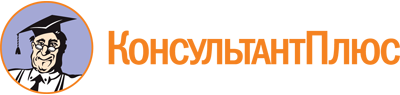 Приказ Минкомсвязи России от 31.07.2014 N 234
(ред. от 19.11.2020)
"Об утверждении Правил оказания услуг почтовой связи"
(Зарегистрировано в Минюсте России 26.12.2014 N 35442)Документ предоставлен КонсультантПлюс

www.consultant.ru

Дата сохранения: 01.12.2022
 Список изменяющих документов(в ред. Приказов Минкомсвязи России от 13.02.2018 N 61,от 13.11.2018 N 619, от 27.03.2019 N 106,Приказа Минцифры России от 19.11.2020 N 602)Список изменяющих документов(в ред. Приказов Минкомсвязи России от 13.02.2018 N 61,от 13.11.2018 N 619, от 27.03.2019 N 106,Приказа Минцифры России от 19.11.2020 N 602)Список изменяющих документов(в ред. Приказа Минкомсвязи России от 27.03.2019 N 106)Вид почтового отправленияПредельная массаДопустимое вложениеПредельные размеры1. Почтовая карточка20 г-Максимальный: 120 x 235 мм;минимальный: 90 x 140 мм2. Письмо100 гПисьменное сообщениеМаксимальный: 229 x 324 мм;минимальный: 110 x 220 мм или 114 x 162 мм3. БандерольМаксимальная - 5 кг; минимальная - 100 гМалоценные печатные издания, рукописи, фотографииМаксимальный: сумма длины, ширины и толщины - не более 0,9 м; наибольшее измерение - 0,6 м. Для рулонов сумма длины и двойного диаметра - не более 1,04 м; наибольшее измерение - 0,9 м;минимальный: 105 x 148 мм. Для рулонов сумма длины и двойного диаметра - не более 0,17 м; наибольшее измерение - 0,1 м(в ред. Приказа Минкомсвязи России от 27.03.2019 N 106)(в ред. Приказа Минкомсвязи России от 27.03.2019 N 106)(в ред. Приказа Минкомсвязи России от 27.03.2019 N 106)(в ред. Приказа Минкомсвязи России от 27.03.2019 N 106)4. Секограмма7 кгПисьменные сообщения и издания, написанные секографическим способом; клише со знаками секографии; отправляемые организацией для слепых или адресуемые такой организации звуковые записи, специальная бумага, тифлотехнические средстваМаксимальный: сумма длины, ширины и толщины - не более 0,9 м; наибольшее измерение - 0,6 м. Для рулонов сумма длины и двойного диаметра - не более 1,04 м; наибольшее измерение - 0,9 м;минимальный: 105 x 148 мм. Для рулонов сумма длины и двойного диаметра - не более 0,17 м; наибольшее измерение - 0,1 мВид и категория почтового отправленияПредельная массаДопустимое вложениеПредельные размеры1. Почтовая карточка (простая, заказная)20 г-Максимальный: 120 x 235 мм;минимальный: 90x 140 мм2. Письмо (простое, заказное, с объявленной ценностью)2 кгПисьменные сообщения, деловые бумаги, квитанции различного рода, фактуры, счета, фотографии; копии документов и справок, заверенные нотариальными конторами; ценные бумагиМаксимальный: 229 x 324 мм;минимальный: 110 x 220 мм или 114 x 162 мм3. Бандероль (простая, заказная)5 кгПечатные издания, рукописи, деловые бумаги, фотографииМаксимальный: сумма длины, ширины и толщины - не более 0,9 м; наибольшее измерение - 0,6 м. Для рулонов сумма длины и двойного диаметра - не более 1,04 м; наибольшее измерение - 0,9 м;минимальный: 105 x 148 мм. Для рулонов сумма длины и двойного диаметра - не более 0,17 м; наибольшее измерение - 0,1 м4. Секограмма (простая, заказная)7 кгПисьменные сообщения и издания, написанные секографическим способом; клише со знаками секографии; отправляемые организацией для слепых или адресуемые такой организации звуковые записи, специальная бумага, тифлотехнические средстваМаксимальный: сумма длины, ширины и толщины - не более 0,9 м; наибольшее измерение - 0,6 м. Для рулонов сумма длины и двойного диаметра - не более 1,04 м; наибольшее измерение - 0,9 м;Минимальный: 105 x 148 мм. Для рулонов сумма длины и двойного диаметра - не более 0,17 м; наибольшее измерение - 0,1 м5. Мелкий пакет (простой, заказной)2 кгОбразцы товаров или небольшие предметы- " -6. Мешок "М"14,5 кгПечатные издания, направляемые одним отправителем одному адресату- " -7. Посылка (обыкновенная, с объявленной ценностью)20 кгПредметы культурно-бытового и иного назначенияЛюбое измерение - не более 1,05 м. Сумма длины и периметра наибольшего поперечного сечения - не более 2 м; минимальный: 110 x 220 мм или 114 x 162 мм